SOLICITAÇÃO DE VISTA/REVISÃO  DE AVALIAÇÃOEu, (nome do discente), matrícula (número de matrícula), estudante do curso (nome do curso) , matriculado no polo de apoio presencial (nome do polo) solicito vista/revisão da (1ªAP, 2ªAP ou Exame Final) da disciplina (nome da disciplina). Local e data. 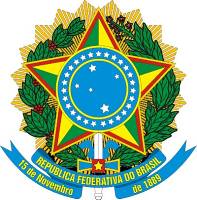 MINISTÉRIO DA EDUCAÇÃOUNIVERSIDADE FEDERAL DOS VALES DO JEQUITINHONHA E MUCURIDIAMANTINA – MINAS GERAISDiretoria de Educação Aberta e a distânciawww.ead.ufvjm.edu.br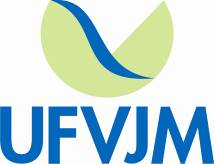 